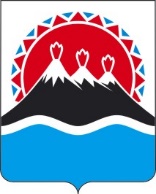 МИНИСТЕРСТВО ФИНАНСОВКАМЧАТСКОГО КРАЯПРИКАЗВ соответствии со статьей 2642 Бюджетного кодекса Российской ФедерацииПРИКАЗЫВАЮ:1. Установить сроки представления главными администраторами средств краевого бюджета годовой бюджетной отчетности (за исключением Справок по консолидируемым расчетам (ф. 0503125), консолидированной бухгалтерской отчетности краевых бюджетных и автономных учреждений за 2023 год согласно приложению к настоящему приказу.2. Установить срок представления главными администраторами средств краевого бюджета Справок по консолидируемым расчетам (ф. 0503125) за 
2023 год не позднее 6 февраля 2024 года.3. Установить срок представления в 2024 году главными администраторами средств краевого бюджета:1) месячной отчетности и квартальной отчетности в части Справок по консолидированным расчетам (ф. 0503125), Отчета об исполнении бюджета главного распорядителя, распорядителя, получателя бюджетных средств, главного администратора, администратора источников финансирования дефицита бюджета, главного администратора, администратора доходов бюджета (ф. 0503127) – не позднее 10 календарного дня месяца, следующего за отчетным периодом;2) месячной отчетности по состоянию на 1 мая – не позднее 6 рабочего дня месяца, следующего за отчетным;3) месячной отчетности и квартальной отчетности в части Отчета о бюджетных обязательствах, содержащих данные о принятых и исполненных получателями бюджетных средств бюджетных обязательствах в ходе реализации национальных проектов (программ), комплексного плана модернизации и расширения магистральной инфраструктуры (региональных проектов в составе национальных проектов) (ф. 0503128-НП) и Отчета об обязательствах учреждения, принятых и исполненных в ходе реализации национальных проектов (программ), комплексного плана модернизации и расширения магистральной инфраструктуры (региональных проектов в составе национальных проектов) (ф. 0503738-НП) – не позднее 20 календарного дня месяца, следующего за отчетным периодом;4) квартальной бюджетной отчетности и квартальной консолидированной бухгалтерской отчетности краевых бюджетных и автономных учреждений, за исключением отчетов, представляемых в соответствии с пунктами 1, 3 настоящей части – не позднее 20 календарного дня месяца, следующего за отчетным кварталом.4. Настоящий приказ вступает в силу после дня его официального опубликования.Приложение к приказу                                                                Министерства финансов Камчатского края                                                         СРОКИпредставления главными администраторами средств краевого бюджетагодовой бюджетной отчетности и консолидированной бухгалтерской отчетности краевых бюджетных и автономных учреждений за 2023 годС 12 февраля по 14 февраля 2024 года:Правительство Камчатского края;Министерство природных ресурсов и экологии Камчатского края;Министерство рыбного хозяйства Камчатского края;Министерство цифрового развития Камчатского края;Государственная жилищная инспекция Камчатского края; Инспекция государственного строительного надзора Камчатского края;Региональная служба по тарифам и ценам Камчатского края;Служба охраны объектов культурного наследия Камчатского края;Контрольно-счетная палата Камчатского края;Избирательная комиссия Камчатского края;Петропавловск-Камчатская городская территориальная избирательная комиссия;Елизовская территориальная избирательная комиссия;Усть-Камчатская территориальная избирательная комиссия.С 15 февраля по 19 февраля 2024 года:Законодательное Собрание Камчатского края;Министерство финансов Камчатского края;Министерство жилищно-коммунального хозяйства и энергетики Камчатского края;Министерство имущественных и земельных отношений Камчатского края;Министерство по делам местного самоуправления и развитию Корякского округа Камчатского края;Министерство по чрезвычайным ситуациям Камчатского края;Министерство транспорта и дорожного строительства Камчатского краяМинистерство туризма Камчатского края;Министерство труда и развития кадрового потенциала Камчатского края;Агентство записи актов гражданского состояния и архивного дела Камчатского края;Агентство по обеспечению деятельности мировых судей Камчатского края.3. С 20 февраля по 22 февраля 2024 года:Администрация Губернатора Камчатского края;Министерство здравоохранения Камчатского края;Министерство культуры Камчатского края;Министерство образования Камчатского края;Министерство социального благополучия и семейной политики Камчатского края;Министерство спорта Камчатского края; Министерство строительства и жилищной политики Камчатского края;Министерство сельского хозяйства, пищевой и перерабатывающей промышленности Камчатского края;Министерство экономического развития Камчатского края;Министерство развития гражданского общества и молодежи Камчатского края;Агентство лесного хозяйства Камчатского края;Прочие главные администраторы средств краевого бюджета.[Дата регистрации] № [Номер документа]г. Петропавловск-КамчатскийОб установлении сроков представления главными администраторами средств краевого бюджета годовой бюджетной отчетности и консолидированной бухгалтерской отчетности краевых бюджетных и автономных учреждений за 2023 год, месячной и квартальной отчетности в 2024 годуМинистр[горизонтальный штамп подписи 1]А.Н. Бутылинот[REGDATESTAMP]№[REGNUMSTAMP]